TIETOTEKNIIKAN PALVELUALAN ERIMIELISYYSMUISTIO (Tietotekniikan palvelualan työehtosopimus 26 §)PERUSTIEDOTErimielisyyden aihe (lyhyesti, otsikkotasolla)Paikalliset osapuolet ovat kumpikin saaneet kappaleen tästä muistiosta siihen kuuluvine asiakirjoineen. Sen lisäksi kappale muistioasiakirjoista on lähetetty	Teknologiateollisuus ry, Työmarkkinat, PL 10, 00131 Helsinki, puhelin (09) 19 231, faksi (09) 624 462  	Erityisalojen toimihenkilöliitto ERTO ry, Edunvalvonta, Asemamiehenkatu 4, 00520 Helsinki, puhelin (09) 613 231, faksi (09) 6132 3202Erimielisyyden kohteena olevasta asiasta on neuvoteltu paikallisten osapuolten välillä. Asiasta ei ole päästy yksimielisyyteen, joten osapuolet laativat erimielisyysmuistion, joka alistetaan liittojen ratkaistavaksi (TES 26 §).Luottamusmiehen allekirjoitus ___________________________________________[Nimen selvennys]      [Luottamusmiehen puhelinnumero]      [Luottamusmiehen sähköpostiosoite]      Työnantajan edustajan allekirjoitus___________________________________________[Nimen selvennys]      [Työnantajan edustajan asema yrityksessä]      [Työnantajan edustajan puhelinnumero]      [Työnantajan edustajan sähköpostiosoite]      NEUVOTTELUJÄRJESTYKSEN NOUDATTAMINEN TYÖPAIKALLA– HUOMIOI NÄMÄ OHJEET ENNEN ERIMIELISYYSMUISTION LAATIMISTA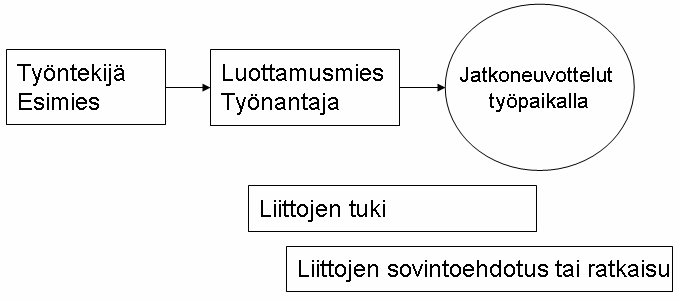 Työntekijöiden työehtoja koskevat riitaisuudet ja epäselvyydet tulee ensisijaisesti selvittää työehtosopimuksen 26 §:n mukaista neuvottelujärjestystä noudattaen. Erimielisyysmuistion laatimiseen tulee ryhtyä vasta riittävän huolellisten paikallisten neuvottelujen jälkeen.  Yllä oleva kaavio pyrki havainnollistamaan neuvottelujärjestystä työpaikalla. Lomakkeen sivulla 6 olevan kysymyssarjan avulla paikalliset osapuolet voivat yhdessä tarkistaa, onko neuvottelujärjestystä noudatettu ja onko muutoinkin tehty kaikki mahdollinen asian sovinnolliseksi ratkaisemiseksi. Mikäli luottamusmies ja työnantaja edustaja eivät keskinäisissä keskusteluissaan ole päässeet yksimielisyyteen, saattaa heidän olla ennen erimielisyysmuistion laatimista hyödyllistä järjestää jatkoneuvottelu tai -neuvotteluja, johon/joihin kutsutaan luottamusmiehen ja työnantajan edustajan yhteisen harkinnan mukaan työpaikalta ne henkilöt, mitkä kulloinkin harkitaan olevan asian selvittämiselle eduksi. Luottamusmies ja työnantajan edustaja voivat hyödyntää liittojen tarjoamia neuvonta- ja konsultointipalveluita harkintansa mukaan yhdessä ja/tai kumpikin tahollaan. Liittojen mahdollisesti antaman tuen ja neuvonnan tarkoitus on edesauttaa paikallisten neuvottelujen sujumista ja ratkaisun löytämistä työpaikalla. Paikallisten osapuolten yhteisestä pyynnöstä liitot voivat tarvittaessa osallistua edellä tarkoitettuihin jatkoneuvotteluihin asiantuntijoina.Erimielisyysmuistion laatimisen yhteydessä luottamusmiehen ja työnantajan edustajan tulee vielä pyrkiä löytämään paikallinen ratkaisu siten, että muistion lähettämisestä voidaan luopua. Riitaisten ja riidattomien seikkojen yhteinen kirjaaminen (ks. lomakkeen sivu 7) on tarkoitettu apuvälineeksi näihin keskusteluihin. Erimielisyysmuistion saavuttua liittoihin siellä tarkastetaan, että lomake on asianmukaisesti täytetty allekirjoituksineen ja valtakirjoineen. Muistiota käsittelemään nimetään vastuuhenkilö kummastakin liitosta. Työpari tulee tarvittaessa työpaikalle kuulemaan paikallisia osapuolia. Kun riittävä selvitys on saatu, liitot pyrkivät keskinäisissä neuvotteluissaan löytämään yhteisen kannan asiaan. Liittojen jääminen erimieliseksi johtaa yleensä oikeudenkäyntiin. PAIKALLISTEN OSAPUOLTEN KANNAT YKSITYISKOHTAISINE PERUSTELUINEENTYÖNTEKIJÄPUOLEN KANTATyöntekijäpuoli viittaa kantansa tueksi seuraaviin määräyksiinTyöehtosopimuksen       §      lain       §Työntekijäpuolen käyttämien liitteiden lukumäärä      TYÖNANTAJAPUOLEN KANTATyönantajapuoli viittaa kantansa tueksi seuraaviin määräyksiinTyöehtosopimuksen      §      lain       §Työnantajapuolen käyttämien liitteiden lukumäärä      SELVITYS PAIKALLISTEN NEUVOTTELUJEN KULUSTAAsiasta on neuvoteltu suoraan työntekijän ja hänen esimiehensä välillä:  kyllä; milloin, työnantajan edustajan nimi ja asema?      ei, miksi ei ole neuvoteltu?      Asiasta on neuvoteltu luottamusmiehen ja työnantajan edustajan välillä:  kyllä; milloin, työnantajan edustajan nimi ja asema       ei työpaikalla ei ole luottamusmiestäLuottamusmies on ollut asiasta yhteydessä ERTOon:  kyllä; kehen henkilöön?       eiTyönantajan edustaja on ollut asiasta yhteydessä Teknologiateollisuus ry:hyn:  kyllä; kuka henkilö ollut yhteydessä, keneen?       eiOsapuolet ovat yhteisesti konsultoineet liittoja (esim. liittojen edustajien yhteinen käynti työpaikalla):  kyllä, miten?       eiOsapuolet ovat yhteisesti konsultoineet muita työpaikan sisäisiä tai ulkoisia asiantuntijoita:  kyllä, ketä?       eiPaikallisissa neuvotteluissa on oltu yksimielisiä tai saavutettu yksimielisyys seuraavista tapahtumatiedoista Paikallisissa neuvotteluissa jäätiin erimielisiksi seuraavista tapahtumatiedoista Paikallisissa neuvotteluissa jäätiin erimielisiksi seuraavista työehtosopimuksen tai lain tulkintaan liittyvistä oikeudellisista kysymyksistäVALTAKIRJAValtuutan Erityisalojen toimihenkilöliitto ERTO ry:n asiamiehen neuvottelemaan ja sopimaan puolestani seuraavan riita-asian:      .Ilmoitan hyväksyväni, että ERTO:n asiamiehen asiassa tekemä ratkaisu sitoo minua. Aika ja paikka      		     /      20     Työntekijän allekirjoitus			Työntekijän henkilötunnus 				______________-_________ 				Työntekijän puhelinnumero____________________________________	________________________Nimenselvennys Jos asia koskee useaa työntekijää, otetaan kaikkien allekirjoitukset ja yhteystiedot.Työntekijän allekirjoitus			Työntekijän henkilötunnus 				     -     				Työntekijän puhelinnumeroNimenselvennys Työntekijän allekirjoitus			Työntekijän henkilötunnus 				     -      				Työntekijän puhelinnumeroNimenselvennys PäiväysYritys Työpaikka OsoitePuhelinnumero (yrityksen vaihde)LuottamusmiesTyönantajan edustaja